Thank You from Clean Green 15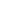 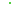 cleangreencounty@baltimorecountymd.govThank you for pitching in, and sharing your results with us. Your group's efforts help to make tons of difference for our neighborhoods and local waterways! Wed 7:08 AMcleangreencounty@baltimorecountymd.govActionsTo:MCompher, Kenneth EWednesday, May 21, 2014 7:08 AMRetention Policy: 90 Day E-mail Deletion - Inbox (90 Days) Expires: 8/19/2014Thank you for pitching in, and sharing your results with us. Your group's efforts help to make tons of difference for our neighborhoods and local waterways!Thank You from Clean Green 15Wojcik, Jennifer LJennifer Wojcik Grade 6 Language Arts Grade 7 AVID From: cleangreencounty@baltimorecountymd.gov [mailto:cleangreencounty@baltimorecountymd.gov] Sent: Thursday, May 15, 2014 9:50 AM To: Wojcik, Jennifer L Subject: Thank You from Clean Green 15 Thank you for9:22 AMRetention Policy: 90 Day E-mail Deletion - Inbox (90 Days) Expires: 8/20/2014Jennifer WojcikGrade 6 Language ArtsGrade 7 AVIDFrom: cleangreencounty@baltimorecountymd.gov [mailto:cleangreencounty@baltimorecountymd.gov] 
Sent: Thursday, May 15, 2014 9:50 AM
To: Wojcik, Jennifer L
Subject: Thank You from Clean Green 15Thank you for pitching in, and sharing your results with us. Your group's efforts help to make tons of difference for our neighborhoods and local waterways!